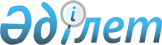 О признании утратившим силу решения Тупкараганского районного маслихата от 5 марта 2014 года № 19/129 "Об утверждении регламента Тупкараганского районного маслихата шестого созыва"Решение Тупкараганского районного маслихата Мангистауской области от 30 декабря 2017 года № 16/134. Зарегистрировано Департаментом юстиции Мангистауской области 25 января 2018 года № 3524
      Примечание РЦПИ.

      В тексте документа сохранена пунктуация и орфография оригинала.
      В соответствии с подпунктом 3) пункта 2 статьи 44 Закона Республики Казахстан от 6 апреля 2016 года "О правовых актах", Тупкараганский районный маслихат РЕШИЛ:
      1. Признать утратившим силу решения Тупкараганского районного маслихата от 5 марта 2014 года № 19/129 "Об утверждении регламента Тупкараганского районного маслихата шестого созыва" (зарегистрировано в Реестре государственной регистрации нормативных правовых актов за № 2391, опубликовано в информационно - правовой системе "Әділет" 17 апреля 2014 года).
      2. Государственному учреждению "Аппарат Тупкараганского районного маслихата" (руководитель аппарата Избен А.) обеспечить государственную регистрацию настоящего решения в органах юстиции, его официальное опубликование в Эталонном контрольном банке нормативных правовых актов Республики Казахстан и в средствах массовой информации.
      3. Контроль за исполнением настоящего решения возложить на постоянную комиссию по социальным вопросам Тупкараганского районного маслихата (председатель комиссии Беришбаева А.).
      4. Настоящее решение вступает в силу со дня государственной регистрации в органах юстиции и вводится в действие по истечении десяти календарных дней после дня его первого официального опубликования.
					© 2012. РГП на ПХВ «Институт законодательства и правовой информации Республики Казахстан» Министерства юстиции Республики Казахстан
				
      Председатель сессии

А.Набиев

      Секретарь районного маслихата

А.Досанова
